Предложения Совета НОРС-Р в перечень праздничных мероприятий 100-летия скаутской организации и детского движения России 
 (для Национального Совета молодежных и детских организаций России)МЕЖРЕГИОНАЛЬНАЯ ДЕТСКАЯ ОБЩЕСТВЕННАЯ НЕПОЛИТИЧЕСКАЯ ОРГАНИЗАЦИЯ РАЗВЕДЧИКОВ-СКАУТОВ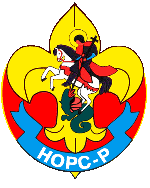 МЕЖРЕГИОНАЛЬНАЯ ДЕТСКАЯ ОБЩЕСТВЕННАЯ НЕПОЛИТИЧЕСКАЯ ОРГАНИЗАЦИЯ РАЗВЕДЧИКОВ-СКАУТОВ НОРС185030, Республика Карелия,  г. Петрозаводск, пр-т А.Невского, 69тел. 8 (8142) 53 05 83, +7 (921) 457 68 45, e-mail: nors-r@mail.ru, http://nors-r.ruИнформационное письмо к членам НОРС-Р о 100-летии российского скаутинга №2 Исх. №61 от 14.01.08 
        Уважаемые Братья и Сестры (особенно)!15-16 декабря в Санкт-Петербурге состоялась рабочая встреча фокус-группы НОРС-Р по созданию проектов к юбилею российского скаутского движения, всего в планировании приняло участие 23 человека из Карелии, Санкт-Петербурга, Москвы, Пермского края и Калининградской области. Был составлен план подготовки к 100-летию Российского скаутинга для НОРС-Р. Очевидно, что деятельность НОРС-Р будет в основном оцениваться по результатам его выполнения.В приложении вы найдете Список предложений Совета НОРС-Р в перечень праздничных мероприятий 100-летия скаутской организации и детского движения России (формировался для Национального Совета молодежных и детских организаций России). В нем содержится около 2 десятков вариантов проектов для НОРС-Р, в том числе встречных для других скаутских и детских организаций. 21 января в Москве состоится заседание комитета по празднованию 100-летия детского движения, где будет утвержден общий план празднования в Российском масштабе.Ознакомьтесь с предложными проектами в приложенной таблице. Просим каждого руководителя провести обсуждение в группах и сообщить в офис НОРС-Р до 1 марта 2008 года, в каких проектах группа хотела бы принять участие. Кроме того, выберите интересные для себя проекты и войдите в рабочую группу одного или нескольких из них.Но уже сейчас можно с уверенностью говорить об основных проектах НОРС-Р:Программа в Санкт-Петербурге и в Павловске (примерные сроки - 30 апреля – 3 мая 2009 г.)Проведение Межрегиональных лагерей летом 2009 года.Проект с названием «100 лет – 100 дел»Год 100-летия российского скаутского движения – самое время для подвигов!1. Программа в Санкт-Петербурге и в Павловске (примерные сроки: 30 апреля – 3 мая 2009 г.)Центральным событием станет общий сбор в Павловском парке 30 апреля 2009 года. Наша задача подготовится к событиям и собрать значительное количество скаутов (больше чем на Джамбори!!!). Что для этого может сделать Совет НОРС-Р и каждый из нас – давайте обмениваться идеями на сайте. Можно начинать проводить встречи с органами молодежной политики по составлению плана работы и выделению средств на отправку делегаций. Программа предполагается на 4 – 5 дней (ориентировочно 30 апреля – 3 мая 2007) с интересным для скаутов наполнением. Кроме того, предстоит программа с зарубежными участниками, конференция НОРС-Р, и др (см. план). Мы предполагаем тесное взаимодействие с ОРЮР и постоянно убеждаемся в нашем совместном стремлении.2. Второй по важности проект для НОРС-Р – проведение Межрегиональных лагерей летом 2009 года.Межрегиональные лагеря предполагаются в регионах: Мурманская область, Пермский край, Москва и в одной из южных областей. Межрегиональные лагеря должны стать крупнейшими Событиями в регионах, к участию могут быть привлечены и другие молодежные группы.3. Проект с названием «100 лет – 100 дел» на выходе сможет быть весьма полезным для нас всех.Это может стать презентационным изданием о 100 особо важных скаутских делах. Подойдет любая деятельность скаутской группы, но это должно быть все-таки чем-то очень продвинутым, оригинальным или полезным. Если говорить о «добрых делах», то в 100 лучших могут войти дела, совершенные с особым энтузиазмом, большим охватом, и … простите с фотографиями. Было бы замечательно, если каждая скаутская группа подготовит и проведет такой проект. Нет сомнения, что кроме штурма Эвереста и сооружения скаутской лилии на северном полюсе у нас будут и духовные подвиги и добрые дела. Вероятно, будут предложены номинации, но главное чтобы в результате участия руководители осознали, в чем должен проявляться современный скаутинг и какую миссию в обществе он должен нести. Начинайте готовиться, и мы просим по возможности обсуждать с нами Ваши проекты. Вам потребуется хороший фотограф!Это три основных проекта НОРС-Р на 100-летие скаутского движения. Все остальные проекты еще будут разрабатываться и обсуждаться – начинается процесс формирования рабочих групп по каждому из проектов. Многие из проектов могут быть осуществлены на региональном и муниципальном уровне – это дело вашей активности и решительности. Весьма удачно могут пройти «модельные скаутские площадки», как наиболее эффективная форма демонстрации скаутской жизни в городских условиях по мнению семинара, и классные часы о скаутинге в школах и др.185030, Республика Карелия,  г. Петрозаводск, пр-т А.Невского, 69тел. 8 (8142) 53 05 83, +7 (921) 457 68 45, e-mail: nors-r@mail.ru, http://nors-r.ruИнформационное письмо к членам НОРС-Р о 100-летии российского скаутинга №2 Исх. №61 от 14.01.08 
        Уважаемые Братья и Сестры (особенно)!15-16 декабря в Санкт-Петербурге состоялась рабочая встреча фокус-группы НОРС-Р по созданию проектов к юбилею российского скаутского движения, всего в планировании приняло участие 23 человека из Карелии, Санкт-Петербурга, Москвы, Пермского края и Калининградской области. Был составлен план подготовки к 100-летию Российского скаутинга для НОРС-Р. Очевидно, что деятельность НОРС-Р будет в основном оцениваться по результатам его выполнения.В приложении вы найдете Список предложений Совета НОРС-Р в перечень праздничных мероприятий 100-летия скаутской организации и детского движения России (формировался для Национального Совета молодежных и детских организаций России). В нем содержится около 2 десятков вариантов проектов для НОРС-Р, в том числе встречных для других скаутских и детских организаций. 21 января в Москве состоится заседание комитета по празднованию 100-летия детского движения, где будет утвержден общий план празднования в Российском масштабе.Ознакомьтесь с предложными проектами в приложенной таблице. Просим каждого руководителя провести обсуждение в группах и сообщить в офис НОРС-Р до 1 марта 2008 года, в каких проектах группа хотела бы принять участие. Кроме того, выберите интересные для себя проекты и войдите в рабочую группу одного или нескольких из них.Но уже сейчас можно с уверенностью говорить об основных проектах НОРС-Р:Программа в Санкт-Петербурге и в Павловске (примерные сроки - 30 апреля – 3 мая 2009 г.)Проведение Межрегиональных лагерей летом 2009 года.Проект с названием «100 лет – 100 дел»Год 100-летия российского скаутского движения – самое время для подвигов!1. Программа в Санкт-Петербурге и в Павловске (примерные сроки: 30 апреля – 3 мая 2009 г.)Центральным событием станет общий сбор в Павловском парке 30 апреля 2009 года. Наша задача подготовится к событиям и собрать значительное количество скаутов (больше чем на Джамбори!!!). Что для этого может сделать Совет НОРС-Р и каждый из нас – давайте обмениваться идеями на сайте. Можно начинать проводить встречи с органами молодежной политики по составлению плана работы и выделению средств на отправку делегаций. Программа предполагается на 4 – 5 дней (ориентировочно 30 апреля – 3 мая 2007) с интересным для скаутов наполнением. Кроме того, предстоит программа с зарубежными участниками, конференция НОРС-Р, и др (см. план). Мы предполагаем тесное взаимодействие с ОРЮР и постоянно убеждаемся в нашем совместном стремлении.2. Второй по важности проект для НОРС-Р – проведение Межрегиональных лагерей летом 2009 года.Межрегиональные лагеря предполагаются в регионах: Мурманская область, Пермский край, Москва и в одной из южных областей. Межрегиональные лагеря должны стать крупнейшими Событиями в регионах, к участию могут быть привлечены и другие молодежные группы.3. Проект с названием «100 лет – 100 дел» на выходе сможет быть весьма полезным для нас всех.Это может стать презентационным изданием о 100 особо важных скаутских делах. Подойдет любая деятельность скаутской группы, но это должно быть все-таки чем-то очень продвинутым, оригинальным или полезным. Если говорить о «добрых делах», то в 100 лучших могут войти дела, совершенные с особым энтузиазмом, большим охватом, и … простите с фотографиями. Было бы замечательно, если каждая скаутская группа подготовит и проведет такой проект. Нет сомнения, что кроме штурма Эвереста и сооружения скаутской лилии на северном полюсе у нас будут и духовные подвиги и добрые дела. Вероятно, будут предложены номинации, но главное чтобы в результате участия руководители осознали, в чем должен проявляться современный скаутинг и какую миссию в обществе он должен нести. Начинайте готовиться, и мы просим по возможности обсуждать с нами Ваши проекты. Вам потребуется хороший фотограф!Это три основных проекта НОРС-Р на 100-летие скаутского движения. Все остальные проекты еще будут разрабатываться и обсуждаться – начинается процесс формирования рабочих групп по каждому из проектов. Многие из проектов могут быть осуществлены на региональном и муниципальном уровне – это дело вашей активности и решительности. Весьма удачно могут пройти «модельные скаутские площадки», как наиболее эффективная форма демонстрации скаутской жизни в городских условиях по мнению семинара, и классные часы о скаутинге в школах и др.Название проектаЦельКатегория участниковСроки проведенияМесто проведенияСодержание/ механизм осуществления, основные мероприятияОрганизатор(ы)Рабочая группа1. Юбилейный слет в Павловске и Санкт-ПетербургеСоздание атмосферы сопричастности всех детских организаций России 100-летнему юбилею детского движения,· Проявление многообразия детских организаций России,Детские организации России (10000 человек)30 апреля – 3 мая 2009Павловск,Санкт-Петербург· Торжественные мероприятия в Павловске;· Большая Георгиевская Игра(Игра-испытание по памятным местам Санкт-Петербурга для организованных групп–участников; рассчитана на одновременное участие нескольких тысяч детей);· Театрализованное представление, игровая и конкурсная площадка для детей в БКЗ (Санкт-Петербург);· Построение площадки модельного скаутского лагеря для знакомства детей со скаутскими программами;· Конференция для русских скаутов, живущих за рубежом и поддерживающих русское культурное пространство;· Научно-практическая конференция «Современные тенденции развития детского движения»;· Подведение итогов проекта «100 дел» (см. проект «100 дел»);· Открытие Памятника 100-летия скаутского движения (см. проект «Памятник российскому скаутскому движению»;· Презентация «Книги памяти верных» (см. проект «Книга памяти верных»).НОРС-Р (в содействии с иными скаутскими организациями)· Каляшов Роман (Скауты Карелии)· Иванникова Ирина (Скауты Карелии)· Варцева Надежда (Скауты Карелии)· Чангли Ксения (АСП)· БГИ - Карандеева Светлана (Скауты Москвы)· Конференция для русских скаутов, живущих за рубежом – Строганова Юлия (Скауты Карелии)2. Проект «100 лет - 100дел»· Воспитание активной жизненной позиции детей и молодежи,· Формирование положительного имиджа детских организаций у общественности и региональной/ муниципальной властиДетские организации России(50000 человек)Июнь 2008 – март 2009Субъекты РФ· В течение года организации-участники осуществляют имиджевые, привлекательные для детей и молодежи проекты;· Лучшие 100 дел входят в памятную книгу проекта.НОРС-Р· Иванникова Ирина (Скауты Карелии)· Лопаткина Любовь (АСП)3.Межрегиональные скаутские лагеря НОРС-Р· Развитие межрегиональных центров НОРС-РЧлены НОРС-Р (3000 человек)Июль - август 2009 г.Мурманская область,Москва,Пермский край,Волгоградская область· 4 юбилейных межрегиональных слета в· Мурманской области,· Москве,· Пермском крае,· Волгоградской областиМежрегиональные центры НОРС-Р· Соломинина Светлана, Сидорова Ирина (Пермский скаутский центр)· Баренц-кэмп – Каляшов Роман, Строганова Юлия, Иванникова Ирина, Чангли Ксения4. Проект «Памятник российском скаутскому движению»· Создание символа актуальности и востребованности скаутского метода на протяжении 100 летней истории.Скаутские организации России(2000 человек)2008 г. - разработка проекта.30 апреля 2009 -открытие памятникаг.Павловск· Конкурс проектов памятника;· Разработка проекта памятника, символизирующего 100-летний юбилей скаутского движения;· Открытие памятникаОргкомитет из представителей скаутских организаций России·5. Модельные скаутские площадки· На практике познакомить детей, родителей, педагогов, представителей власти, СМИ со Скаутским Методом;· Предоставление возможности детям поучаствовать в скаутских программахСкаутские организации России (20000 человек)2009 год – 1 день зимой, весной, летом и осенью в единые сроки для всех субъектов РФРегиональные и межрегиональные скаутские организации· Создание модели скаутского лагеря с программой, рассчитанной на один день;· В программе модельных скаутских площадок провести благотворительную ярмарку.НОРС-Р· Лопаткина Любовь (АСП)6. Создание лицензированного курса «Скаутский метод» на базе Поморского Государственного Университета.· Создание инструментария, позволяющего унифицировать и массово воспроизводить кадры для скаутских и детских организаций· Возможность преподавать курс «скаутский Метод» в гуманитарных вузах РФ.Скаутские руководители, педагоги, студенты2008 г. – 2009 г.· Разработка и лицензирование скаутских программ на федеральном уровне,· Разработка диплома об окончании курса, проведение курса на базе поморского университетаНОРС-Р· Организационно Соколова Наталья (Ассоциация скаутов Санкт-Петербурга)· методически – Строганова Ирина (Скауты Карелии)7. Книга Памяти Верных· Создание биографий выдающихся скаутовк 2009 г· Подготовить к изданию и выпустить до 2009 года «Книгу памяти верных», посвященную ветеранам скаутского движения - ушедшим из жизни скаутам всех поколений· В основу книги будет положено научное историческое исследование жизни скаутов на протяжении 100 летНОРС-Р·8. Выпуск юбилейных марок, конвертов с символикой скаутского движения.· Привлечение внимания общества к существованию детского движения в России на протяжении 100 лет.Граждане РФ2009 гМосква· Включение 100-летнего юбилея скаутского движения в список в памятных календарных дат· согласованиеМинистерство информационных технологий и связи РФ·9. Конференции НОРС-Р· Осмысление миссии, социального заказа и достигнутого результата современного этапа Возрождения скаутского движения (90-е г.г. ХХ века – 2008 г.)· Разработка стратегии и векторов развития НОРС-Р в новом векеРуководители НОРС-Р (200 человек)2009 ггПитер.НОРС-Р·10. Выставка об истории детских движений в Историческом музее Москвы и Эрмитаже г.Санкт-Петербурга, экспозиции в региональных краеведческих музеях· Приобщение граждан России к юбилею детского движения РоссииПосетители крупнейших музеев страныАпрель – май 2009 г.· Проведение независимого исторического исследования по истории детского движения в России;· создание мобильной выставки.Оргкомитет из представителей детских организаций России·11. Классные часы о детском движении России в школах на 1 сентября 2009 года· Информирование школьников об истории детского движения в России· Привлечение детей в работающие детские общественные организацииШколы России1 сентября 2009· Создание художественного фильма о детских организациях России· Предложить министерству образования РФ рекомендовать всем школам провести классные часы по тематике истории детского движения. Детским организациям подготовить и представить материалы для создания методических рекомендаций.Министерство образования·12. Конференция для русских скаутов, живущих за рубежом· Признание неоценимого вклада зарубежной организации русских скаутов, сохранивших российское скаутское движение в эмиграции с 20-х по 90-е г.г. ХХ века,· Расширение социо-культурного пространства для воспитания русских детей, живущих за рубежом.Скаутские организации России(200 человек)В период кульминации юбилейного года 30 апреля – 3 мая 2009Санкт-Петербург· Разработка программы конференции;· Приглашение представителей зарубежных русских скаутских организаций;· Проведение конференции;· Издание сборника материалов по итогам конференции.Оргкомитет из представителей скаутских организаций России·13. Фильм/ сериал о скаутах для детей· Создание привлекательного образа активного, любознательного участвующего в приключениях, совершающего открытия, чуткого к доброте ребенка, живущего в современной России.Дети, подростки и молодые люди России2008 - 2009 г.г.Субъекты РФ· Создание сюжетной линии;· Написание сценария;· Кастинг героев фильма;· Создание фильма/сериала;· Социологические исследования мнения телезрителей.Министерство культуры. Детские телевизионные каналы.·14.Художественная книга (сборник рассказов) о скаутах для детей· Побуждение в детях и молодежи стремления быть нужным и полезным обществу, сочетать в себе личную инициативу и ответственность, закалять свой характер через испытания и преодоление трудностей.· Формирование привлекательный образ ребенка – участника Скаутского Движения.Дети, подростки и молодые люди России2008 - 2009 г.г.Санкт-Петербург· Создание сюжетной линии;· Написание сценария;· Публикация книгиМинистерство культуры, издательства· Лопаткина Любовь (АСП)15. Юбилейный календарь НОРС-Р· Создание яркого наглядного рекламного продуктаЧлены НОРС-Р и партнеры2009 г· В большой красочный календарь собираются лучшие скаутские фотографииНОРС-Р·16. Подкастинг (от слов «айПод» (есть такой MP3-плеер) и «бродкастинг» - теле-радиовещание)· предоставление информации о событиях в жизни российских скаутов в удобной, доступной и современной форме· Задачи: выстроить механизм получения информации от скаутских групп, найти творчески настроенные команды скаутов-ведущих, записывать ролики (подкасты) и публиковать их в сети «Интернет», «раскрутить» подкасты среди скаутов.· Раньше транслировать теле-радиопередачи было затруднительно. Теперь вещать на весь мир можно из своей квартиры или скаутского штаба через Интернет. Для этого нужны лишь PC или Mac, звуковая-карта и микрофон! Слушать подкасты можно через MP3 плеер или компьютер в любое удобное время.Оргкомитет из представителей скаутских организаций России·17. Проект «виртуальный скаутинг»· Расширить пространство скаутского мира;· Соединить 2 формы работы со скаутами «виртуальную» и «реальную»;· Предоставить возможность поучаствовать в скаутских программах максимальному количеству детей,· Решить проблему развития скаутинга в отдаленных регионах дистанционными программами.Детские организации России, использующие в своей работе элементы Скаутского Метода(до 100000 человек)Субъекты РФ· Задачи: изучить предметную область, описать программный продукт, спроектировать, запрограммировать, внедрить, разрекламировать среди целевой молодежной аудитории, поддерживать и развивать проект.· Социальные сети и сетевые командные игры доказали возможность взаимодействия в группе через сеть «Интернет». Частично общение между скаутами и скаутским руководителем может происходить с использованием современных Internet-технологий. Например: обучение в игровой форме, обмен мнениями в групповом чате, тестирование навыков. При этом не исключаются реальные встречи виртуальных скаутов, которые будут основным индикатором полученных в виртуальном пространстве заслуг.·18. Обучающая компьютерная программа для скаутов и скаутских руководителей· сделать изучение скаутских программ интереснее и доступнее· возможность тиражирования скаутского опытаСкаутские организации РоссииСубъекты РФ· Задачи: выбор подходящих для компьютерного обучения специальностей, согласование содержания и формы подачи информации по специальности в курсах обучения, дизайн и программирование обучающих программ, распространение полученных программ среди руководителей и скаутов, доработка с учетом появившихся пожеланий.· Создание обучающих компьютерных программ по основным специальностям поможет скаутам и скаутским руководителям изучать новые скаутские специальности, используя современные технологии представления информации в доступной и привлекательной форме.ОРЮР·19. Скаутская компьютерная игра·Дети, подростки и молодежь,Скаутские организации РоссииСубъекты РФ· Жизнь скаута настолько пропитана приключениями, испытаниями и открытиями, что без натяжек сойдет за сюжет для захватывающей компьютерной игры в жанре квеста и аркады.·